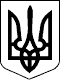 ЩАСЛИВЦЕВСЬКА СІЛЬСЬКА РАДАВИКОНАВЧИЙ КОМІТЕТРІШЕННЯ28.05.2019 р.                                        № 89Про затвердження містобудівної документаціїдетального плану території колишнього пансіонату«Будівельник» по вулиці Набережна в межахсела Генічеська Гірка, Генічеського району, Херсонської областіРозглянувши матеріали проекту «Детальний план території колишнього пансіонату «Будівельник» по вулиці Набережна, 32, в межах села Генічеська Гірка, Генічеського району, Херсонської області», з метою забезпечення планомірного, економічного, обґрунтованого і комплексного розвитку села, підвищення його рівня благоустрою та створення сприятливих умов життєдіяльності населення, відповідно до ст.ст.16, 17 ЗУ «Про регулювання містобудівної діяльності, керуючись ст.ст.26, 59 ЗУ «Про місцеве самоврядування» виконком Щасливцевської сільської ради ВИРІШИВ:1.Затвердити проект «Детальний план території колишнього пансіонату «Будівельник» по вулиці Набережна, *** в межах села Генічеська Гірка, Генічеського району, Херсонської області» розроблений ТОВ «Укргенплан» м. Нова Каховка у 2019 році.2. Це рішення набуває чинності з моменту його оприлюднення.3. Контроль за виконанням рішення покласти на в.о. начальника відділу містобудування та архітектури – головного архітектора Виконавчого комітету Щасливцевської сільської ради Борідко М.В.Сільський голова								В. ПЛОХУШКО